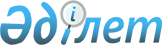 Темір аудандық мәслихатының 2022 жылғы 29 желтоқсандағы № 294 "2023–2025 жылдарға арналған Шұбарқұдық ауылдық округ бюджетін бекіту туралы" шешіміне өзгерістер енгізу туралы
					
			Мерзімі біткен
			
			
		
					Ақтөбе облысы Темір аудандық мәслихатының 2023 жылғы 9 тамыздағы № 75 шешімі. Мерзімі өткендіктен қолданыс тоқтатылды
      Темір аудандық мәслихаты ШЕШТІ:
      1. Темір аудандық мәслихатының 2022 жылғы 29 желтоқсандағы № 294 "2023–2025 жылдарға арналған Шұбарқұдық ауылдық округ бюджетін бекіту туралы" шешіміне мынадай өзгерістер енгізілсін:
      1–тармақ жаңа редакцияда жазылсын:
      "1. 2023–2025 жылдарға арналған Шұбарқұдық ауылдық округ бюджеті осы шешімдегі 1, 2 және 3–қосымшаларға сәйкес, оның ішінде 2023 жылға мынадай көлемдерде бекітілсін:
      1) кірістер – 423 473 мың теңге, оның ішінде:
      салықтық түсімдер – 73 160 мың теңге;
      салықтық емес түсімдер – 5 950 мың теңге;
      негізгі капиталды сатудан түсетін түсімдер – 18 000 мың теңге;
      трансферттер түсімдері – 326 363 мың теңге, оның ішінде:
      субвенция – 31 748 мың теңге;
      2) шығындар – 442 907,7 мың теңге;
      3) таза бюджеттік кредитттеу – 0 теңге, оның ішінде:
      бюджеттік кредиттер – 0 теңге;
      бюджеттік кредиттерді өтеу – 0 теңге;
      4) қаржы активтерімен жасалатын операциялар бойынша сальдо – 0 теңге, оның ішінде:
      қаржы активтерін сатып алу – 0 теңге;
      мемлекеттің қаржы активтерін сатудан түсетін түсімдер – 0 теңге;
      5) бюджет тапшылығы (профициті) – -19 434,7 мың теңге;
      6) бюджет тапшылығын қаржыландыру (профицитін пайдалану) – 19 434,7 мың теңге, оның ішінде:
      қарыздар түсімі – 0 теңге;
      қарыздарды өтеу – 0 теңге;
      бюджет қаражатының пайдаланылатын қалдықтары – 19 434,7 мың теңге.";
      5–тармақ жаңа редакцияда жазылсын:
      "5. 2023 жылға арналған Шұбарқұдық ауылдық округ бюджетінде аудандық бюджеттен 294 615 мың теңге сомасында ағымдағы нысаналы трансфеттердің түсімдері ескерілсін.
      Ағымдағы нысаналы трансфеттердің аталған сомаларын бөлу Шұбарқұдық ауылдық округ әкімінің шешімі негізінде айқындалады.".
      2. Көрсетілген шешімдегі 1–қосымша осы шешімдегі қосымшаға сәйкес жаңа редакцияда жазылсын.
      3. Осы шешім 2023 жылғы 1 қаңтардан бастап қолданысқа енгізіледі. 2023 жылға арналған Шұбарқұдық ауылдық округ бюджеті
					© 2012. Қазақстан Республикасы Әділет министрлігінің «Қазақстан Республикасының Заңнама және құқықтық ақпарат институты» ШЖҚ РМК
				
      Темір аудандық мәслихатының төрағасы 

Б. Шаимов
Темір аудандық мәслихатының 2023 жылғы 9 тамыздағы № 75 шешіміне қосымшаТемір аудандық мәслихатының 2022 жылғы 29 желтоқсандағы № 294 шешіміне 1–қосымша
Санаты
Санаты
Санаты
Санаты
Сомасы (мың теңге)
Сыныбы
Сыныбы
Сыныбы
Сомасы (мың теңге)
Кіші сыныбы
Кіші сыныбы
Сомасы (мың теңге)
Атауы
Сомасы (мың теңге)
I. Кірістер
423 473
1
Салықтық түсімдер
73 160
01
Табыс салығы
30 000
2
Жеке табыс салығы
30 000
04
Меншiкке салынатын салықтар
38 560
1
Мүлiкке салынатын салықтар
3 100
3
Жер салығы
560
4
Көлiк құралдарына салынатын салық
34 900
05
Тауарларға, жұмыстарға және көрсетілетін қызметтерге салынатын ішкі салықтар
4 600
3
Табиғи және басқа да ресурстарды пайдаланғаны үшін түсетін түсімдер
3 000
4
Кәсіпкерлік және кәсіби қызметті жүргізгені үшін алынатын алымдар
1 600
2
Салықтық емес түсiмдер
5 950
01
Мемлекеттік меншіктен түсетін кірістер
5 950
5
Мемлекеттік меншігіндегі мүлікті жалға беруден түсетін кірістер
4 200
06
Басқа да салықтық емес түсiмдер
1 750
1
Басқа да салықтық емес түсiмдер
1 750
3
Негізгі капиталды сатудан түсетін түсімдер
18 000
03
Жерді және материалдық емес активтерді сату
18 000
1
Жерді сату
18 000
4
Трансферттердің түсімдері
326 363
02
Мемлекеттiк басқарудың жоғары тұрған органдарынан түсетiн трансферттер
326 363
3
Аудандардың (облыстық маңызы бар қаланың) бюджетінен трансферттер
326 363
Функционалдық топ
Функционалдық топ
Функционалдық топ
Функционалдық топ
Функционалдық топ
Сомасы (мың теңге)
Кіші функция
Кіші функция
Кіші функция
Кіші функция
Сомасы (мың теңге)
ББ әкімшісі
ББ әкімшісі
ББ әкімшісі
Сомасы (мың теңге)
Бағдарлама
Бағдарлама
Сомасы (мың теңге)
Атауы
Сомасы (мың теңге)
II. Шығындар
442 907,7
01
Жалпы сипаттағы мемлекеттiк көрсетілетін қызметтер
170 685,9
1
Мемлекеттiк басқарудың жалпы функцияларын орындайтын өкiлдi, атқарушы және басқа органдар
170 685,9
124
Аудандық маңызы бар қала, ауыл, кент, ауылдық округ әкімінің аппараты
170 685,9
001
Аудандық маңызы бар қала, ауыл, кент, ауылдық округ әкімінің қызметін қамтамасыз ету жөніндегі қызметтер
168 466,9
022
Мемлекеттік органның күрделі шығыстары
2 219
07
Тұрғын үй–коммуналдық шаруашылық
250 992,3
3
Елді–мекендерді көркейту
250 992,3
124
Аудандық маңызы бар қала, ауыл, кент, ауылдық округ әкімінің аппараты
250 992,3
008
Елді мекендердегі көшелерді жарықтандыру
37 244,3
009
Елді мекендердің санитариясын қамтамасыз ету
31 395
011
Елді мекендерді абаттандыру мен көгалдандыру
182 353
13
Басқалар
21 229
9
Басқалар
21 229
124
Аудандық маңызы бар қала, ауыл, кент, ауылдық округ әкімінің аппараты
21 229
040
Өңірлерді дамытудың 2025 жылға дейінгі мемлекеттік бағдарламасы шеңберінде өңірлерді экономикалық дамытуға жәрдемдесу бойынша шараларды іске асыруға ауылдық елді мекендерді жайластыруды шешуге арналған іс–шараларды іске асыру
21 229
15
Трансферттер
0,5
1
Трансферттер
0,5
124
Аудандық маңызы бар қала, ауыл, кент, ауылдық округ әкімінің аппараты
0,5
048
Пайдаланылмаған (толық пайдаланылмаған) нысаналы трансферттерді қайтару
0,5
ІІІ. Таза бюджеттік кредиттеу
0
Бюджеттік кредиттер
0
Санаты
Санаты
Санаты
Санаты
Сомасы (мың теңге)
Сыныбы
Сыныбы
Сыныбы
Сомасы (мың теңге)
Кіші сыныбы
Кіші сыныбы
Сомасы (мың теңге)
Атауы
Сомасы (мың теңге)
5
Бюджеттік кредиттерді өтеу
0
01
Бюджеттік кредиттерді өтеу
0
1
Мемлекеттік бюджеттен берілген бюджеттік кредиттерді өтеу
0
Функционалдық топ
Функционалдық топ
Функционалдық топ
Функционалдық топ
Функционалдық топ
Сомасы (мың теңге)
Кіші функция
Кіші функция
Кіші функция
Кіші функция
Сомасы (мың теңге)
ББ әкімшісі
ББ әкімшісі
ББ әкімшісі
Сомасы (мың теңге)
Бағдарлама
Бағдарлама
Сомасы (мың теңге)
Атауы
Сомасы (мың теңге)
IV. Қаржы активтерімен жасалатын операциялар бойынша сальдо
0
V. Бюджет тапшылығы (профициті)
-19 434,7
VІ. Бюджет тапшылығын қаржыландыру (профицитін пайдалану)
19 434,7
Санаты
Санаты
Санаты
Санаты
Сомасы (мың теңге)
Сыныбы
Сыныбы
Сыныбы
Сомасы (мың теңге)
Кіші сыныбы
Кіші сыныбы
Сомасы (мың теңге)
Атауы
Сомасы (мың теңге)
8
Бюджет қаражатының пайдаланылатын қалдықтары
19 434,7
01
Бюджет қаражаты қалдықтары
19 434,7
1
Бюджет қаражатының бос қалдықтары
19 434,7